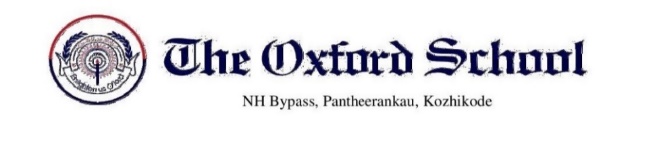 						       Circular No 25/ 23-2415 January 2024Kung-Fu Grading Test-2Dear familyWe are delighted to inform you that the United Martial Arts Academy (UMA) is going to administer the second Kung-Fu Grading Test for our students on Thursday 8th February 2024. This is an internationally recognized certification program. Interested students have to enrol themselves on or before Monday 22. January 2024. Principal I hereby grant consent for the enrolment of my child in the Kung-Fu Grading Test.Name of the student ………………………………………………….. Grade …………………Name of Parent …………………………………………………………… Sign……………………						                                    Circular No 25/ 23-2415 January 2024Kung-Fu Grading Test-2Dear familyDear familyWe are delighted to inform you that the United Martial Arts Academy (UMA) is going to administer the second Kung-Fu Grading Test for our students on Thursday 8th February 2024. This is an internationally recognized certification program. Interested students have to enrol themselves on or before Monday 22. January 2024. Principal I hereby grant consent for the enrolment of my child in the Kung-Fu Grading Test.Name of the student ………………………………………………….. Grade …………………Name of Parent …………………………………………………………… Sign……………………